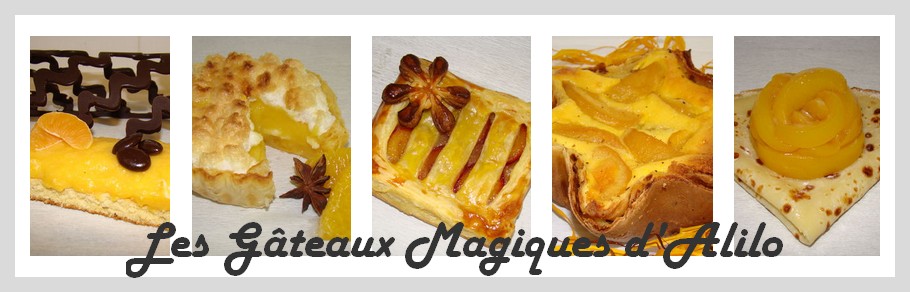 Bavarois « Only Lemon Curd » sur PalmiersRecette pour 12 personnes (cercle de 25cm) :Miettes de Palmiers :- 4 paquets de palmiers soit 400g- 100g de beurrePréparation :Mixer les biscuitsFaire fondre le beurreBien mélanger l'ensembleVerser dans votre cercle et tasser avec vos mainsPlacer au frais pendant 15 min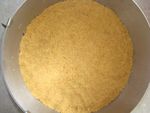 Mousse au lemon curd :- 3 citrons- 2 jaunes d'oeuf + 1 oeuf entier- 1 CS de maïzena- 150g de sucre en poudre- 1 sachet et demi de gélatine en poudre ou 4 feuilles- 75cl de crème liquide à 30% (la rouge)- 2 sachets de fix chantillyPréparation :Extraire le jus des citronsDans une casserole, verser le jus, la maïzena et le sucre en poudreFaire chauffer à feu doux pendant 5 minBattre vos jaunes + l'oeuf dans un bolVerser dans votre casserole et mettre à feu moyenRemuer sans cesse avec votre spatule en bois jusqu'à ce que la crème nappe la cuillère (environ 5 min)Hors du feu, ajouter la gélatineBien mélangerMonter votre crème en chantilly Pour cela, placer vos ustensiles au congél pendant 10 min (fouet + bol) et vos crèmes pendant 3 minFouetter votre crème et ajouter vos sachets "fixateur" lorsque la crème mousseContinuer de battre jusqu'à l'obtention d'une chantilly bien fermeVerser le lemon curd sur votre chantillyMélanger au fouetVerser sur les miettes de palmiers et égaliserPlacer au frais pendant 3h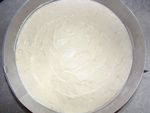 Miroir au lemon curd :- 3 citrons- 2 jaunes d'oeuf + 1 oeuf entier- 1 CS de maïzena- 160g de sucre en poudre- 1/2 sachet de gélatine en poudre ou 2 feuillesPréparation :Extraire le jus des citronsDans une casserole, verser le jus, la maïzena et le sucre en poudreFaire chauffer à feu doux pendant 5 minBattre vos jaunes + l'oeuf dans un bolVerser dans votre casserole et mettre à feu moyenRemuer sans cesse avec votre spatule en bois jusqu'à ce que la crème nappe la cuillère (environ 5 min)Hors du feu, ajouter la gélatineBien mélangerVerser sur votre mousse au lemon curdPlacer au frais pendant 1h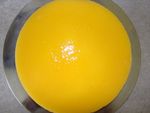 Décorer selon vos goûts, ici avec des macarons (recette à venir)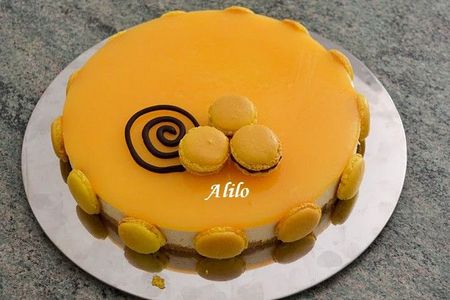 